Sociaal veiligheidsbeleid CKC het Kompas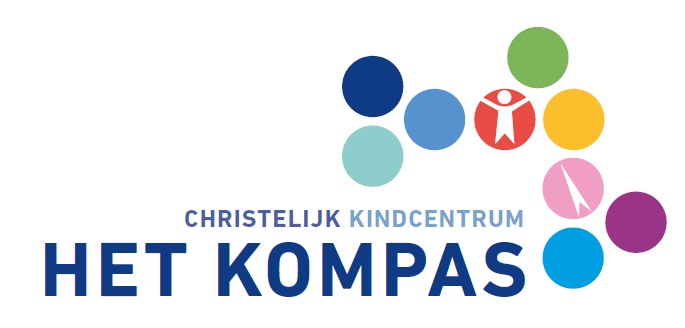 Versie 2020-11Vastgesteld door de MR op: 15 december 2020(WMS Artikel 10. Instemmingsbevoegdheid medezeggenschapsraad: Het bevoegd gezag behoeft vooraf de instemming van de MR voor elk door het bevoegd gezag te nemen besluit met betrekking tot in ieder geval de volgende aangelegenheden: e. vaststelling of wijziging van regels op het gebied van veiligheids-, gezondheids- en welzijnsbeleid.)InleidingSinds augustus 2015 is de ‘Wet Veiligheid op school’ ingevoerd. De wet heeft als doel dat scholen zich inspannen om pesten tegen te gaan en dat scholen zorgen voor sociale veiligheid. Incidenten zoals ongepast gedrag, pesten, (seksuele) intimidatie, diefstal, discriminatie en agressie worden voorkomen. Dat kan door op tijd te signaleren en hier gericht tegen op te treden. In de wet staat dat scholen:Een sociaal veiligheidsbeleid moeten voeren.Een aanspreekpunt moet hebben waar leerlingen en ouders pesten kunnen melden. Ook moet iemand het pestbeleid op school coördineren. Dit kan dezelfde persoon zijn, maar dat hoeft niet.Een jaarlijkse monitoring van de veiligheidsbeleving van kinderen uitvoeren, zodat er altijd een actueel en representatief beeld is van de situatie op school. Ad1: Van scholen wordt verwacht dat ze alles doen wat nodig is om leerlingen een veilige omgeving te bieden. Dit vraagt van scholen dat ze een actief veiligheidsbeleid voeren dat doeltreffend is. Monitoring van de sociale veiligheid van leerlingen geeft daarover meer informatie. Als resultaten daartoe aanleiding geven, kan de school op basis van deze gegevens het beleid aanpassen. Ad2:De anti-pest coördinator kent vier taken:Fungeren als aanspreekpunt voor ouders en leerlingen als belangenbehartiging.Het leveren van een actieve bijdrage aan een sociaal veilig schoolklimaat door het geven van voorlichting en het organiseren van preventieve activiteiten.Fungeren als gesprekspartner en beleidsadviseur op het gebied van sociale veiligheid.Coördinatie van anti-pestbeleid van de school.Ad3:Aan de monitoring zijn vanuit de wet eisen gesteld. De school moet ervoor zorgen dat de monitor-gegevens voor de inspectie toegankelijk zijn en beschikbaar worden gesteld. Het instrument moet:betrouwbaar en valide zijn;inzicht geven in de ervaring van leerlingen over de sociale en fysieke veiligheid op school;inzicht geven of leerlingen te maken hebben met aantasting van de sociale en fysieke veiligheid;inzicht geven hoe het is gesteld met het welbevinden van leerlingen op school;gestandaardiseerd, jaarlijks en representatief zijn.Bij CKC Drenthe wordt dit beleid uitgevoerd op kindcentrum-niveau. In de rest van dit plan wordt gesproken van kindcentra.In ons voorliggende veiligheidsbeleid is beschreven op welke wijze wij bovenstaande bepalingen uit de wet vertalen naar het dagelijks handelen. In dit plan zijn alle verplichte zaken vastgelegd, zodat te allen tijde terug te vinden is wat een gebruikelijke handelswijze is ons als directie, leerkrachten en andere betrokkenen. Veranderende omstandigheden of nieuwe inzichten kunnen aanpassingen op de procedures en werkwijzen nodig maken. In ons veiligheidsbeleid zijn verwijzingen opgenomen naar diverse protocollen en beleidsdocumenten. Dit veiligheidsbeleid moet dan ook vooral gezien worden gezien als een raamwerk waarin visie, beleid, procedures en contactgegevens overzichtelijk bij elkaar staan.  Toelichting begrippen In de ‘Wet veiligheid op school’ worden een aantal begrippen genoemd. Hieronder lichten wij deze begrippen verder toe:Sociale veiligheid:Een school is veilig als de psychische, sociale en fysieke veiligheid van leerlingen niet door handelingen van anderen worden aangetast.Fysieke veiligheid:Aantasting van de lichamelijke integriteit, bijvoorbeeld door het toebrengen van lichamelijke pijn of letsel; denk bijvoorbeeld aan geweld in de vorm van slaan, schoppen etc.Sociale veiligheid:Aantasting van de integriteit in het intermenselijk verkeer, bijvoorbeeld door uitschelden, belachelijk maken, achterstelling en discriminatie, vernedering, buitensluiten etc. Psychische veiligheid:Aantasting van de geestelijke gezondheid, zoals door het uitoefenen van ongeoorloofde druk en bedreiging, manipulatie etc. Pesten: Het herhaald, ongewenst gedrag waartegen iemand zich niet kan verdedigen en wat in allerlei vormen voorkomt. Van kleinerende opmerkingen tot openlijke kritiek en intimidatie. Van flauwe grappen tot fysiek geweld. Van roddelen tot isolatie en cyberpesten. Intimidatie:Iemands gedrag beïnvloeden door hem angst aan te jagen door te dreigen met negatieve gevolgen. Dit kan lichamelijk geweld betreffen, maar kan ook (non-) verbaal plaatsvinden door het maken van opmerkingen, gebaren en handelingen die het slachtoffer als ongewenst ervaart. Het betreft seksuele intimidatie als de gedragingen, opmerkingen of handeling een seksueel karakter hebben. Discriminatie:Er is sprake van discriminatie als leerlingen anders worden behandeld dan anderen op grond van hun afkomst, geslacht, seksuele geaardheid, leeftijd, handicap of chronische aandoening, politieke gezindheid, arbeidsrelatie, arbeidscontract, burgerlijke staat, nationaliteit, godsdienst of levensbeschouwing. Agressie en geweld:Hier geldt grofweg een onderverdeling in drie vormen:Verbale agressie: uitschelden, schreeuwen of zeer fel in discussie gaanFysieke agressie: schoppen, duwen, slaan, spugen, bijten, vernielenPsychische agressie: iemand verbaal of schriftelijk bedreigen, intimideren, chanteren of vernederen, (cyber)pesten. Korte beschrijving van ons kindcentrumHet Kompas is een christelijk kindcentrum met ongeveer 250 kinderen. Een team van 20 enthousiaste leerkrachten en 4 betrokken onderwijsassistenten geeft dagelijks invulling aan de uitdaging die het hedendaagse onderwijs vraagt. Wij maken onderdeel uit van het schoolbestuur van CKC Drenthe. Het pedagogisch beleid op ons kindcentrum is gebaseerd op PBS; Positive Behavior Support – Goed gedrag kun je leren. Kinderen krijgen handvatten om goed gedrag te leren en te laten zien. De waarden waarop onze gedragsverwachtingen zijn gebaseerd zijn: respect, verantwoordelijkheid en zelfstandigheid. PBS, actief toezicht en een zerotolerance m.b.t. grensoverschrijdend gedrag zorgt voor een veilig leerklimaat.De school heeft veel glas, waardoor de ruimtes overzichtelijk en doorzichtig zijn en het overal licht is. De inrichting van de lokalen en de leerpleinen zorgen voor een veilig en geborgen plek om te ontwikkelen.Kindcentrum Het Kompas is een Christelijke basisschool. Dat betekent, dat wij in onze school de verhalen uit de Bijbel vertellen aan de kinderen en dat we vanuit die boodschap, werken en leven. Wij vinden de volgende waarden en normen belangrijk: er heerst een goede pedagogische sfeer; de school is een gemeenschap voor kinderen, leerkrachten en ouders;iedereen moet zich in de school thuis voelen;er is respect voor elkaar en voor elkaars mening en opvattingen;er is oog voor elkaars mogelijkheden en moeilijkheden;we streven ernaar dat iedereen binnen de school tot zijn recht komt;we zijn alert op discriminatie en pestgedrag en werken aan het voorkomen hiervan.Onze visie op veiligheidDe afgelopen jaren heeft het team van Het Kompas met name m.b.v. PBS, aandacht besteed aan een goed pedagogisch klimaat. Veiligheid speelt hier een belangrijke rol in. Veiligheid is immers een belangrijke voorwaarde om goed te kunnen functioneren op school en om je te kunnen ontwikkelen. Alle kinderen, personeelsleden en andere volwassenen die bij Het Kompas zijn betrokken, voelen zich veilig en thuis. Ieder draagt zelf actief bij aan het versterken van deze veiligheid. Dit gebeurt door zichzelf te houden aan de regels, gedragsverwachtingen en rekening te houden met anderen.Onder andere via observaties houden wij de sociaal-emotionele ontwikkeling van de kinderen bij. Zodra wij merken dat kinderen zich niet veilig en vertrouwd voelen  ondernemen wij, in overleg met de ouders, actie. Omdat het gedrag op het kindcentrum en thuis een wisselwerking heeft, verwachten wij van ouders hetzelfde. Als ouders thuis constateren dat het kindcentrum niet veilig is voor het kind, horen wij dit graag.Als uitgangspunt geldt dat het kindcentrum een plek moet zijn waar rust heerst, waar kinderen, personeel en ouders zich thuis voelen en veilig weten. Waar alle betrokkenen respectvol, prettig en vriendelijk met elkaar omgaan. Dat betekent concreet: Voor kinderen geldt dat zij:niet pesten of gepest worden;zichzelf mogen en kunnen zijn;weten dat geweld, (seksuele) intimidatie, pesten en discriminatie niet getolereerd;bij iemand terecht kunnen als er problemen zijn;serieus genomen worden door personeelsleden en overige medewerkers;op de hoogte zijn van de duidelijke afspraken over dit alles. Voor ouders/verzorgers dat zij:erop kunnen vertrouwen dat hun kinderen graag naar school gaan;weten dat een prettige omgang wordt bevorderd; weten dat geweld, (seksuele) intimidatie, pesten en discriminatie niet getolereerd;een open oor kunnen vinden voor problemen;weten dat signalen worden opgepakt en problemen aangepakt;serieus genomen worden door personeelsleden en overige medewerkers;weten dat er duidelijke afspraken over dit alles zijn, vastgelegd in protocollen rondom schoolklimaat en veiligheid;Voor personeel en andere medewerkers dat zij:met respect bejegend worden door kinderen, ouders/verzorgers en collega's,betrokken worden bij het scheppen van een goede werksfeer;weten dat geweld, (seksuele) intimidatie, pesten en discriminatie niet getolereerd;ergens terecht kunnen met signalen;weten dat signalen worden opgepakt en problemen worden aangepakt;duidelijkheid hebben over wat er gebeurt bij calamiteiten;weten dat er duidelijke afspraken over dit alles zijn, vastgelegd in protocollen rondom klimaat en veiligheid;Vertaling naar de praktijkOm uitvoering te geven aan de ‘Wet veiligheid op school’ hebben wij afspraken gemaakt over de toepassing in de praktijk. Belangrijk hierin is het tijdig signaleren en, indien nodig, gericht optreden. Met elkaar houden wij ons aan de gemaakte afspraken en protocollen. Concreet betekent dit het volgende: We hebben met elkaar afgesproken om het pestprotocol bij aanvang van ieder schooljaar opnieuw onder de aandacht van teamleden, kinderen en hun ouders te brengen. In ons lesaanbod schenken wij structureel aandacht aan de sociale vaardigheden. Hiervoor gebruiken wij PBS in alle jaargroepen. Elke groep heeft een PBS kit, waarin opgenomen is: de PBS-matrix, alle gedragsverwachtingskaarten, het PBS pleinplan e.d.Elke week bieden we een PBS gedragsles aan, waarin goed gedrag wordt aangeleerd. Dat is schoolbreed (soms per bouw) de regel van de week. Deze regel wordt geoefend en positief bekrachtigd.Gedragsincidenten worden dagelijks geïnventariseerd m.b.v. de gedragsincidentenregistratie in SWISS. Maandelijks worden deze data geanalyseerd en besproken in het PBS-team. Verbeteringen worden voorgesteld en uitgevoerd. We zitten iedere dag wel een keer in een grote kring, waar tijdens het kringgesprek tijd en ruimte is om naar elkaar te kijken, te luisteren en te vertellen. Hierdoor ontstaat begrip tussen de leerlingen onderling. De kring draagt in ruime mate bij aan het voorkomen van of oplossen van ruzies en conflicten.Eens in de twee jaar wordt de tevredenheidspeiling onder ouders afgenomen. Ouders worden bevraagd over het onderwijs en de werkomstandigheden op onze school, waarbij ook aspecten t.a.v. veiligheid meegenomen worden. De resultaten worden besproken met het team en de medezeggenschapsraad. De input hiervan wordt gebruikt voor het schoolplan en de managementrapportages. Eens in de twee jaar wordt, op de school, de tevredenheidspeiling onder leerlingen en leerkrachten afgenomen. Leerlingen en leerkrachten worden bevraagd over het onderwijs en de werkomstandigheden op ons kindcentrum, waarbij ook aspecten t.a.v. veiligheid meegenomen worden. De resultaten worden besproken met het team, de leerlingen en de medezeggenschapsraad. De input wordt gebruikt voor het schoolplan en de managementrapportages. Voor onze personeelsleden geldt een gedragscode. Deze is te vinden onder de tegel Veiligheid personeel in het veiligheidsplan bovenschools van CKC in de CKCbieb. Op onze school wordt pesten niet getolereerd. Het beleid van de school is gericht op het voorkomen van pestgedrag. Wanneer kinderen of ouders melding maken van (mogelijk) pestgedrag, nemen wij dit altijd serieus en gaan in gesprek met de betrokkenen. Ouders ontvangen altijd een terugkoppeling. Wanneer blijkt dat er meer aan de hand is, schakelen wij een extern deskundige in om ons te ondersteunen. Het pestprotocol is te vinden op www.kompasassen.nlTijdens de pauze zijn leerkrachten, in de vorm van pleinwacht, zichtbaar met een helder geel hesje op het speelplein aanwezig. Hierdoor is er toezicht en is altijd een aanspreekpunt voor kinderen beschikbaar.Twee keer per jaar vindt monitoring van de veiligheidsbeleving van de leerlingen van groep 6 t/m 8 plaats middels het invullen van de vragenlijsten van Zien. Dit is een leerlingvolgsysteem voor sociale competentie. De opbrengsten vanuit Zien worden twee keer per jaar tijdens de groepsbesprekingen besproken met de (M)IB-er. Indien wenselijk wordt e.e.a. teambreed behandeld tijdens de zorgvergadering. Regelmatig komt het voor dat de kinderen vanuit school met auto’s van ouders en/of leerkrachten worden vervoerd. Dit kan voor een excursie of een uitstapje zijn. Voor vertrek worden altijd de nodige zaken besproken en gecontroleerd. Deze afspraken en regels zijn vastgelegd in ons protocol vervoer kinderen in de auto. Deze is te vinden onder de tegel Veiligheid leerlingen in de CKCbieb.Voor de fysieke veiligheid hebben wij personeelsleden opgeleid tot bedrijfshulp-verlener (BHV-er). Deze BHV-ers verlenen hulp bij calamiteiten en worden regelmatig bijgeschoold. Onderdeel van de bedrijfshulpverlening is ons ontruimingsplan. Het daadwerkelijk ontruimen van het gebouw wordt tenminste tweemaal per jaar geoefend.Voorwaarden voor een goede incidentenregistratie is goede communicatie (wie, wat en waar en wanneer melden), centrale registratie en analyse van de gegevens. Deze voorwaarden vallen onder de verantwoordelijkheid van onze PBS-coördinator Tineke Wolters.In de bovenbouw wordt jaarlijks een les(senserie) Whats (h)app(y) gegeven. Doel: Hoe gebruik ik op een positieve, verantwoorde en veilige manier Whats app en andere vormen van social media?Samenhang andere beleidsdocumentenBinnen ons kindcentrum en onze stichting CKC Drenthe zijn meerdere beleidsdocumenten vastgesteld, die een relatie hebben met ons veiligheidsbeleid. Voor de volledigheid is hieronder een overzicht van deze documenten opgenomen. Genoemde documenten zijn door ouders op te vragen bij de directie.*Per 01-01-2021 www.ckchetkompas.nl Naam documentTe vinden voor medewerker opRichtlijnen gebruik sociale mediaLeerlijnen mediawijsheid waarin ingegaan wordt op maatschappelijke normen van mediagebruik. CKC biebPrivacy reglement leerlinggegevens www.kompasassen.nl *Meldcode Kindermishandeling en huiselijk geweld Teams Kom_medewerkersIn 2019 uitgebreid met afwegingskaderRouwprotocol Teams Kom_medewerkersGedragscodeIn Veiligheidsplan CKC bieb Klachtenregeling Onder de tegel Klachten in de CKC bieb.Veiligheidsplan Teams en www.kompasassen.nl Klokkenluidersregeling Onder de tegel Veiligheid personeel in de CKCbiebPestprotocolTeams Kom_medewerkerswww.kompasassen.nl 